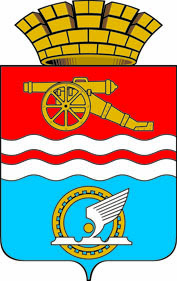 СВЕРДЛОВСКАЯ ОБЛАСТЬАДМИНИСТРАЦИЯ КАМЕНСК-УРАЛЬСКОГО ГОРОДСКОГО ОКРУГАПОСТАНОВЛЕНИЕот 15.03.2021 № 196О проведении Месячника обучения населения мерам пожарной безопасностиВ соответствии с Федеральным законом от 21 декабря 1994 года № 69-ФЗ «О пожарной безопасности», постановлением Правительства Свердловской области от 10.03.2006 № 211-ПП «Об утверждении Положения о порядке проведения органами государственной власти Свердловской области противопожарной пропаганды и организации обучения населения мерам пожарной безопасности в Свердловской области» и Уставом муниципального образования Каменск-Уральский городской округ Свердловской области, в целях предупреждения гибели и травматизма населения Каменск-Уральского городского округа на пожарах, Администрация Каменск-Уральского городского округаПОСТАНОВЛЯЕТ:1. Провести в период с 01 апреля по 30 апреля 2021 года на территории Каменск-Уральского городского округа Месячник обучения населения мерам пожарной безопасности.2. Утвердить План мероприятий проведения Месячника обучения населения мерам пожарной безопасности (прилагается).3. Утвердить форму доклада о мероприятиях, проведенных в рамках Месячника обучения населения мерам пожарной безопасности (прилагается).4. Рекомендовать руководителям предприятий, организаций и учреждений, независимо от организационно-правовых форм и форм собственности, осуществляющих свою деятельность на территории Каменск-Уральского городского округа, провести разъяснительную работу среди работников, учеников и воспитанников по соблюдению мер пожарной безопасности. 5. Рекомендовать руководителям организаций и учреждений городского округа, привлекаемых к участию в подготовке и проведении Месячника обучения населения мерам пожарной безопасности, в срок до 12 мая 2021 года, представить в муниципальное казённое учреждение «Управление по делам гражданской обороны и чрезвычайным ситуациям города Каменска-Уральского» информацию об итогах проведения Месячника по утвержденной форме.6. Начальнику муниципального казённого учреждения «Управление по делам гражданской обороны и чрезвычайным ситуациям города Каменск-Уральский» Матвеенко Л.Н. в срок до 19 мая 2021 года обобщить представленную информацию о выполнении мероприятий Месячника обучения населения мерам пожарной безопасности.7. Отделу информационно-аналитической работы и взаимодействия со средствами массовой информации Администрации Каменск-Уральского городского округа (Шеремет Е.Д.) обеспечить размещение в средствах массовой информации, осуществляющих свою деятельность на территории городского округа, информацию по действиям населения при возникновении пожара и мерам по обеспечению пожарной безопасности.8. Опубликовать настоящее постановление в газете «Каменский рабочий» и разместить на официальном сайте муниципального образования.9. Контроль выполнения настоящего постановления возложить на первого заместителя главы Администрации города Герасимова А.А.И.о. главыКаменск-Уральского городского округа                                         А.А. ГерасимовУТВЕРЖДЕНпостановлением Администрации Каменск-Уральского городского округаот 15.03.2021  №  196«О проведении Месячника обучения населения мерам пожарной безопасности»ПЛАНмероприятий проведения Месячника обучения населения мерам пожарной безопасностиСписок сокращений:Форма доклада о мероприятиях, проведенных в рамках Месячника обучения населения мерам пожарной безопасности(в период с 01 апреля по 30 апреля 2021 годав _____________________________________________________)/полное наименование организации/№ п/пМероприятияСрок проведенияОтветственные исполнители12341Организация  встреч представителей органов местного самоуправления, руководителей подразделений ФПС и ОНД для разъяснения целей и задач проведения Месячника.01.04.2021 -30.04. 2021«Управление образования», ОМС «Управление культуры», ОМС «Управление спорта», Главы Администраций Синарского и Красногорского районов, 63 ПСО ФПС ГПС ГУ МЧС России по Свердловской области (по согласованию), ОНД и ПР (по согласованию).2Проведение мероприятий по оказанию методической помощи руководителям организаций и учреждений, внештатным инструкторам пожарной профилактики, членам квартальных комитетов, старшим домов по вопросам обучения населения мерам пожарной безопасности. 01.04.2021 -30.04. 2021Главы Администраций Синарского и Красногорского районов, МКУ «Управление ГОЧС   г. Каменска-Уральского», 63 ПСО ФПС ГПС ГУ МЧС России по Свердловской области (по согласованию), ОНД и ПР (по согласованию).3Организация агитпробега пожарной техники по улицам города с проведением радиобесед по пожарной безопасности.01.04.2021 -30.04. 2021МКУ «Управление ГОЧС   г. Каменска-Уральского», 63 ПСО ФПС ГПС ГУ МЧС России по Свердловской области (по согласованию), ОНД и ПР (по согласованию).4Проведение  городского массового праздника, посвященного Дню пожарной охраны с показом пожарной техники и оборудования, показательными выступлениями пожарных, проведением конкурсов и викторин.01.04.2021 -30.04.202163 ПСО ФПС ГПС ГУ МЧС России по Свердловской области (по согласованию), ОНД и ПР (по согласованию).5Организация проведения недели пожарной безопасности детей в образовательных учреждениях.01.04.2021 -30.04.2021«Управление образования», 63 ПСО ФПС ГПС ГУ МЧС России по Свердловской области (по согласованию), ОНД и ПР (по согласованию).6Информирование населения по соблюдению правил пожарной безопасности, в крупных торговых предприятиях.01.04.2021-30.04.20 21Руководители торговых предприятий (по согласованию), МКУ «Управление ГОЧС   г. Каменска-Уральского», 63 ПСО ФПС ГПС ГУ МЧС России по Свердловской области (по согласованию), ОНД и ПР (по согласованию).7Осуществление совместно с представителями заинтересованных служб профилактических рейдов по многоквартирным домам и частному жилому сектору, проведение с населением разъяснительной работы по соблюдению мер пожарной безопасности, распространение наглядной агитации.01.04.2021 -30.04.2021Главы Администраций Синарского и Красногорского районов, МКУ «Управление ГОЧС   г. Каменска-Уральского», Территориальные комиссии по делам несовершеннолетних (по согласованию), МО МВД России «Каменск-Уральский», 63 ПСО ФПС ГПС ГУ МЧС России по Свердловской области (по согласованию), ОНД и ПР (по согласованию), КУГО «ВДПО».8Проведение корректировки, уточнения адресных списков мест проживания малообеспеченных, социально неадаптированных и маломобильных групп населения.01.04.2021 -30.04.2021Территориальный отраслевой исполнительный орган государственной власти Свердловской области –Управление социальной политики Министерства социальной политики Свердловской области №12 (по согласованию), Территориальные комиссии по делам несовершеннолетних (по согласованию),9Организация  проведения:- инструктажей и бесед с населением по подготовке к летнему пожароопасному периоду;- рейдов по проверке чердаков, подвалов, лестничных клеток;- рейдов по выявлению загроможденных выходов и путей эвакуации при пожаре;- рейдов в семьи, где проживают несовершеннолетние, не посещающие образовательные учреждения, в  неблагополучные семьи;- бесед, инструктажей о соблюдении мер пожарной безопасности с гражданами группы социального риска (в ходе рейдов).01.04.2021 -30.04.2021Главы Администраций Синарского и Красногорского районов, Территориальные комиссии по делам несовершеннолетних (по согласованию), МО МВД России «Каменск-Уральский», 63 ПСО ФПС ГПС ГУ МЧС России по Свердловской области (по согласованию), ОНД и ПР (по согласованию), КУГО «ВДПО», внештатные инструкторы пожарной профилактики (по согласованию), члены квартальных комитетов (по согласованию), МКУ «Управление ГОЧС   г. Каменска-Уральского».10Организация  проведения совместно с участковыми уполномоченными полиции, инспекторами по делам несовершеннолетних на опорных пунктах полиции «Дней профилактики» по разъяснению населению правил пожарной безопасности и мер административного воздействия за их нарушение.01.04.2021 -30.04.2021Главы Администраций Синарского и Красногорского районов, Территориальные комиссии по делам несовершеннолетних (по согласованию), МО МВД России «Каменск-Уральский», 63 ПСО ФПС ГПС ГУ МЧС России по Свердловской области (по согласованию), ОНД и ПР (по согласованию).11Организация и  проведение в образовательных учреждениях бесед, открытых уроков, собраний, тематических вечеров, конкурсов с показом видеофильмов по основам безопасности жизнедеятельности по защите детей и персонала от  пожаров.01.04.2021 -30.04.2021«Управление образования», 63 ПСО ФПС ГПС ГУ МЧС России по Свердловской области (по согласованию), ОНД и ПР (по согласованию).12Организация и проведение разъяснительной работы с автовладельцами по правильной и безопасной стоянке их транспортных средств, с целью обеспечения беспрепятственного подъезда пожарных транспортных средств к жилым домам и объектам социального назначения.01.04.2021 -30.04.2021МО МВД России «Каменск-Уральский», 63 ПСО ФПС ГПС ГУ МЧС России по Свердловской области (по согласованию), ОНД и ПР (по согласованию).13Организация и проведение собраний и бесед с председателями садоводческих, огороднических, дачных объединений по вопросам обеспечения пожарной безопасности в дачный сезон, в том числе и предупреждения лесных пожаров.01.04.2021 -30.04.2021Главы Администраций Синарского и Красногорского районов, МКУ «Управление ГОЧС   г. Каменска-Уральского», 63 ПСО ФПС ГПС ГУ МЧС России по Свердловской области (по согласованию), ОНД и ПР (по согласованию), КУГО «ВДПО».14Организация и проведение рейдов по коллективным садоводческим товариществам распространение памяток и листовок по пожарной безопасности. Размещение на стендах информации о пожарах и мерах по их предупреждению.01.04.2021 -30.04.2021Главы Администраций Синарского и Красногорского районов, МКУ «Управление ГОЧС   г. Каменска-Уральского»,  63 ПСО ФПС ГПС ГУ МЧС России по Свердловской области (по согласованию), ОНД и ПР (по согласованию), КУГО «ВДПО», председатели садоводческих товариществ (по согласованию). 15Организация и проведение: - дополнительных инструктажей с работниками организаций и учреждений о мерах пожарной безопасности через кабинеты охраны труда;- инструктажей и бесед с населением о порядке действий в случае возникновения пожаров в различных условиях;- практических тренировок по действиям персонала на случай возникновения пожара, эвакуации людей и материальных ценностей;- занятий по использованию средств индивидуальной защиты органов дыхания при пожаре;- занятий по оказанию первой помощи пострадавшим;- занятий по обеспечению пожарной безопасности с неработающим населением в учебно-консультационных пунктах;- обновление и оформление стендов и уголков безопасности информацией по обеспечению пожарной безопасности населения;-  «Дней профилактики» с показом учебных видеофильмов, трансляций радиобесед по соблюдению мер пожарной безопасности на рабочем месте и в быту.01.04.2021 -30.04.2021Главы Администраций Синарского и Красногорского районов, МКУ «Управление ГОЧС   г. Каменска-Уральского», 63 ПСО ФПС ГПС ГУ МЧС России по Свердловской области (по согласованию), ОНД и ПР (по согласованию), КУГО «ВДПО», «Управление образования», ОМС «Управление культуры», ОМС «Управление спорта», Территориальный отдел здравоохранения по Южному управленческому округу (по согласованию), Государственные казенные образовательные учреждения для детей-сирот, детей, оставшихся без попечения родителей (по согласованию), Государственные бюджетные образовательные учреждения среднего профессионального образования Свердловской области (по согласованию), Специальные (коррекционные) общеобразовательные учреждения (по согласованию), Государственное казенное учреждение службы занятости населения Свердловской области «Каменск-Уральский центр занятости» (по согласованию), Курсы УМЦ ГОЧС г. Каменска-Уральского, Управление Пенсионного фонда РФ в городе Каменске-Уральском и Каменском районе Cвердловской области (по согласованию), Свято-Троицкая церковь (по согласованию), Церковь Покрова Божьей Матери (по согласованию), Церковь во имя Покрова Пресвятой Богородицы (по согласованию), Каменск-Уральский Преображенский монастырь  (по согласованию).16Проведение инструктажей с руководителями летних оздоровительных учреждений по организации противопожарной работы с детьми, по обеспечению пожарной безопасности и порядку действий в случае возникновения пожара на территории оздоровительных учреждений.01.04.2021 -30.04.2021«Управление образования», Главы Администраций Синарского и Красногорского районов, 63 ПСО ФПС ГПС ГУ МЧС России по Свердловской области (по согласованию), ОНД и ПР (по согласованию).17Пропаганда знаний в области защиты населения от пожаров природного и техногенного характера среди населения с использованием каналов средств массовой информации, интернет-ресурсов, уличных рекламных экранов и демонстрации учебных фильмов. 01.04.2021 -30.04.2021МКУ «Управление ГОЧС   г. Каменска-Уральского», 63 ПСО ФПС ГПС ГУ МЧС России по Свердловской области (по согласованию), ОНД и ПР (по согласованию), Курсы УМЦ ГОЧС г. Каменска-Уральского.18Обеспечение распространения и размещения памяток и листовок по пожарной безопасности в общественном транспорте, в общественных местах, на информационных щитах жилых домов.01.04.2021 -30.04.2021МКУ «Управление ГОЧС   г. Каменска-Уральского» управляющие организации (по согласованию), ТСЖ (по согласованию).19Организация и проведение:- практических занятий по отработке действий в случае пожара в образовательных учреждениях города и в местах пребывания детей;- классных часов, лекций о последствиях пожаров и мерах по их предупреждению;- просмотра учебных видеофильмов на противопожарную тематику;- трансляции радиобесед на противопожарную тематику через радиоточки образовательных учреждений;- фотовыставок, выставок детского рисунка о причинах пожаров и их последствиях. 01.04.2021 -30.04.2021«Управление образования», ОМС «Управление культуры», ОМС «Управление спорта», 63 ПСО ФПС ГПС ГУ МЧС России по Свердловской области (по согласованию), ОНД и ПР (по согласованию), КУГО  «ВДПО» (по согласованию), Государственные казенные образовательные учреждения для детей-сирот, детей, оставшихся без попечения родителей (по согласованию), Государственные бюджетные образовательные учреждения среднего профессионального образования Свердловской области (по согласованию), Специальные (коррекционные) общеобразовательные учреждения (по согласованию), Высшие учебные заведения Каменск-Уральского городского округа (по согласованию).20Организация экскурсии в пожарные части, на выставку ФПС и областную пожарно-техническую выставку.01.04.2021 -30.04.2021«Управление образования», ОМС «Управление культуры», ОМС «Управление спорта», 63 ПСО ФПС ГПС ГУ МЧС России по Свердловской области (по согласованию), ОНД и ПР (по согласованию), Государственные казенные образовательные учреждения для детей-сирот, детей, оставшихся без попечения родителей (по согласованию), Государственные бюджетные образовательные учреждения среднего профессионального образования Свердловской области (по согласованию), Специальные (коррекционные) общеобразовательные учреждения (по согласованию), Управление социальной политики по городу Каменску-Уральскому и Каменскому району (по согласованию), Высшие учебные заведения Каменск-Уральского городского округа (по согласованию).21Организация трансляции радиобесед по пожарной безопасности в местах массового пребывания людей (вокзалы, торговые центры, рынки, спортивные объекты).01.04.2021 -30.04.2021МКУ «Управление ГОЧС   г. Каменска-Уральского», ОМС «Управление спорта», 63 ПСО ФПС ГПС ГУ МЧС России по Свердловской области (по согласованию), ОНД и ПР (по согласованию), руководители крупных торговых предприятий (по согласованию).22Выступления в СМИ на противопожарную тематику руководителей  и специалистов органов местного самоуправления, представителей федеральной противопожарной службы  и отдела надзорной деятельности.01.04.2021 -30.04.2021МКУ «Управление ГОЧС   г. Каменска-Уральского», 63 ПСО ФПС ГПС ГУ МЧС России по Свердловской области (по согласованию), ОНД и ПР (по согласованию).23Организация и проведение обучения неработающего населения в учебно-консультационных пунктах по гражданской обороне в соответствии с Планом работы учебно-консультационных пунктов по гражданской обороне по вопросам пожарной безопасности на 2021 год.01.04.2021 -30.04.2021МКУ «Управление ГОЧС   г. Каменска-Уральского», 63 ПСО ФПС ГПС ГУ МЧС России по Свердловской области (по согласованию).№п/пПолное наименование учреждения, организацииСокращениеГлава территориального органа  Администрации Каменск-Уральского городского округа Администрации Красногорского районаГлава Красногорского районаГлава территориального органа Администрации Каменск-Уральского городского округа Администрации Синарского районаГлава Синарского районаГосударственное казенное учреждение дополнительного профессионального образования Свердловской области «Учебно-методический центр по гражданской обороне и чрезвычайным ситуациям Свердловской области»Курсы УМЦ ГОЧС г. Каменска-УральскогоКаменск-Уральское городское отделение Общероссийской общественной организации «Всероссийское добровольное пожарное общество» КУГО «ВДПО»Комиссии по предупреждению и ликвидации чрезвычайных ситуаций и обеспечению пожарной безопасности Каменск-Уральского городского округаКЧС и ОПБМежмуниципальный отдел Министерства внутренних дел Российской Федерации «Каменск-Уральский»МО МВД России «Каменск-Уральский»Муниципальное казённое учреждение «Управление по делам гражданской обороны и чрезвычайным ситуациям города Каменска-Уральского»МКУ «Управление ГОЧС     г. Каменска-Уральского»Муниципальное казённое учреждение «Управление городского хозяйства»МКУ «УГХ»Орган местного самоуправления «Управление образования Каменск-Уральского городского округа»«Управление образования»Орган местного самоуправления «Управление культуры Каменск-Уральского городского округа»ОМС «Управление культуры»1Орган местного самоуправления «Управление по физической культуре и спорту Каменск-Уральского городского округа» ОМС «Управление спорта»1Отдел надзорной деятельности и профилактической работы города Каменска-Уральского, Каменского городского округа управления надзорной деятельности и профилактической работы Главного управления Министерства Российской Федерации по делам гражданской обороны, чрезвычайным ситуациям и ликвидации последствий стихийных бедствий по Свердловской области ОНД и ПР 1Товарищества собственников жильяТСЖ163 пожарно-спасательный отряд федеральной противопожарной службы государственной противопожарной службы Главного управления Министерства Российской Федерации по делам гражданской обороны, чрезвычайным ситуациям и ликвидации последствий стихийных бедствий по Свердловской области 63 ПСО ФПС ГПС ГУ МЧС России по Свердловской областиУТВЕРЖДЕНАпостановлением Администрации Каменск-Уральского городского округаот 15.03.2021  № 196«О проведении Месячника обучения населения мерам пожарной безопасности»№ п/пНаименование мероприятия (название, дата, место проведения и их кол-во)  Результат проведенных мероприятий (тираж печатный изданий и т.п.)Охвачено человекОхвачено человекОхвачено человек№ п/пНаименование мероприятия (название, дата, место проведения и их кол-во)  Результат проведенных мероприятий (тираж печатный изданий и т.п.)ВсегоИз нихИз них№ п/пНаименование мероприятия (название, дата, место проведения и их кол-во)  Результат проведенных мероприятий (тираж печатный изданий и т.п.)ВсегоВзрослые (сотрудники / неработающее население)Дети123456Указать иные проведённые мероприятия.